Nyhedsbrev Januar   2020                                                                                              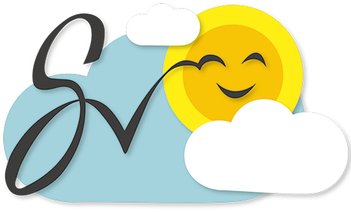 Regn er godt for mange ting, men nu er vi klar til sol og tørvejr og hvor blev sneen af! 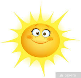 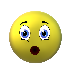 UndervisningVi forbereder os alle på foråret og storegangen arbejder, i det praktiske spor, med at tegne og konstruere bl.a.  en boks til beskyttelse af hynderne til pallesofaerne som pigerne lavede i efteråret. Eleverne er ligeledes i gang med at forberede til en mini fodboldbane med bander. Det kræver mange overvejelser før tankerne i elevgruppen er afstemte og beslutningen, for hvordan det endelige resultat skal tage sig ud, bliver taget. Det er en spændende proces, hvor eleverne bruger de redskaber, de har lært i bl.a.  matematik og natur og teknik, da materialekendskab er en vigtig faktor i dette arbejde. Et andet stort projekt, vi er i gang med, er opbygningen af et auditorium i faglokalet, så vi kan benytte lokalet optimalt til både undervisning, fortælling og film, samt benytte Elisabeths fantastiske tidslinje.I dansk arbejder SV75 med bogen “Hjerte i vente”, som handler om at være ung og have angst og have mod og tillid til at turde åbne op over for fremmede. Arbejdet med bogen ender ud i et referat og personkarakteristikker.I religion og samfundsfag arbejder SV75 med aktuelle emner, som flystyrtet i Iran og skovbrande i Australien. Eleverne arbejder parvis og samtaler og fremlægger for hinanden.Tysk for SV75 handler om grammatik og at bruge det tyske sprog. Emnerne er kroppen og rejser.SV32 arbejder med ugeskemaer og skal og må opgaver. Der er fokus på niveaudeling, så alle elever udfordres på deres niveau. Der tænkes også i at kommende SV42 bliver en større klasse, så der bliver gode udfordringer til alle også i næste skoleår.SV10 har haft besøg af Bettina Graversgaard flere gange og fra på mandag vil Bettina følge klassens undervisning med Karoline, så overgangen, hvor Karoline går på barsel, kan forløbe godt. Karoline er ved at være klar til barsel, men arbejder fortsat godt med stor mave og mange ivrige elever. Der er en skøn energi i klassen!I svømning har alle elever fra storegangen svømmet over 1000 meter til distancemærkeprøven. Leah svømmede længst med 1.700 meter på 45 min. Flot indsats af alle elever!PersonaleVi har desværre måtte tage afsked med Else Graversen, som har været ansat hos os siden august 2017. Else har bidraget med meget og især som hjemmeundervisningslærer for en tidligere elev. Dette arbejde har båret frugt, så eleven nu er velfungerende på en specialskole i Holstebro. Else har fortsat nogle timer i børnehuset.Linda Trankjær er ligeledes stoppet med støttetimer i friskolen, da behovet ikke længere var der og har nu lidt flere timer i børnehuset.Mehasin Ibrahim, der er vores rengøringshjælp i børnehuset og på lillegangen, har også sidste arbejdsdag i dag. Rengøringen overtages af Jakob. Mehasin har været hos os siden juni 2018, hvor hun overtog rengøringen efter Wilma.LegepladsStøtteforeningen har netop meldt ud, at de nu gerne vil støtte med det fulde beløb i forhold til at indkøbe en svævebane og en dobbeltgynge fra Aktiv Leg, hvor også hoppepuden er købt.Det er vi selvfølgelig meget glade for og jeg er pt i gang med at bestille redskaberne og få de nødvendige tegninger, tilladelser og vejledninger, så vi til næste arbejdsweekend i marts kan få opstillet begge dele. Der bliver lidt gravearbejde og der skal støbes lidt beton omkring stolperne og ellers udlægges faldsand under svævebanen. Det skulle nok være til at nå i marts! 😊 Eleverne glæder sig!Den fri borgerforening har også støttet projektet med 5.000 kr. og 4 drenge fra lokalområdet, tidligere elever på friskolen, har også valgt at støtte projektet med 500 kr. Tak til alle for muligheden for at lave den bedste legeplads. GymnastikopvisningVi går snart i gang med at øve til gymnastikopvisningen. Fra uge 8 vil alle elever hver onsdag køre til Vedersø hallen i STVF bussen og sammen med instruktørerne Marie, Anne og Mads øve til den forestående højtid i Vedersø fredag d. 13/3. Vi kommer nok desværre ikke til opvisning i ROFI i år, da vi ikke er tilmeldt opvisningen i rette tid, hvilket satte os på en stand by plads. Chancen for at komme til ROFI i år er meget lille. Den for sene tilmelding peger på mig, hvilket jeg beklager meget. Skal nok rette op på det til næste år. :/Når næste uge er vel overstået får alle elever en fortjent vinterferie! God ferie til alle! 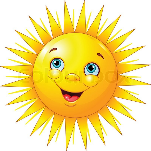 Vh Zander